Тюменские первоклассники смогут получить услуги дополнительного образования по сертификатамВ Тюменской области продолжается работа по внедрению системы персонифицированного финансирования дополнительного образования детей (далее — ПФДО).В 2019-2020 учебном году первоклассникам Тюменской области предоставляется ДОПОЛНИТЕЛЬНАЯ возможность. Определиться с выбором будущего увлечения, найти интересную программу дополнительного образования позволят сертификаты ПФДО. Используя сертификаты, ребята могут ознакомится с различными направленностями и программами дополнительного образования. Для этого специально разработан комплекс краткосрочных ознакомительных программ дополнительного образования, который размещен на Портале ПФДО (https://tumen.pfdo.ru). Сертификаты позволят каждому ребенку пройти обучение и попробовать свои силы в 3 краткосрочных программах дополнительного образования. При этом, сертификат можно использовать как в муниципальных, так и в частных (внебюджетных) организациях дополнительного образования. Главное условие — организации должны быть включены в Реестр поставщиков образовательных услуг системы ПФДО (размещен на Портале ПФДО https://tumen.pfdo.ru).Номинал сертификата (объем закрепленных средств, которые можно потратить на оплату услуг дополнительного образования) в 2019-2020 учебном году составляет 1800 рублей. Средства сертификата будут перечислены в те организации, которые выберет ребенок.      Для получения сертификата родителю (законному представителю) необходимо обратиться с соответствующим заявлением в муниципальный уполномоченный орган (организацию) по месту регистрации ребенка. В г. Тюмени прием заявлений  на получение сертификатов ПФДО осуществляется учреждениями дополнительного образования детей.       Подробная информация о порядке получения сертификата ПФДО (наименование уполномоченного органа (организации), режим работы, ответственный специалист, контактный телефон) размещена на Портале ПФДО https://tumen.pfdo.ru (раздел «Как получить сертификат»).Система ПФДО реализуется во всех 26 муниципальных районах и городских округах области.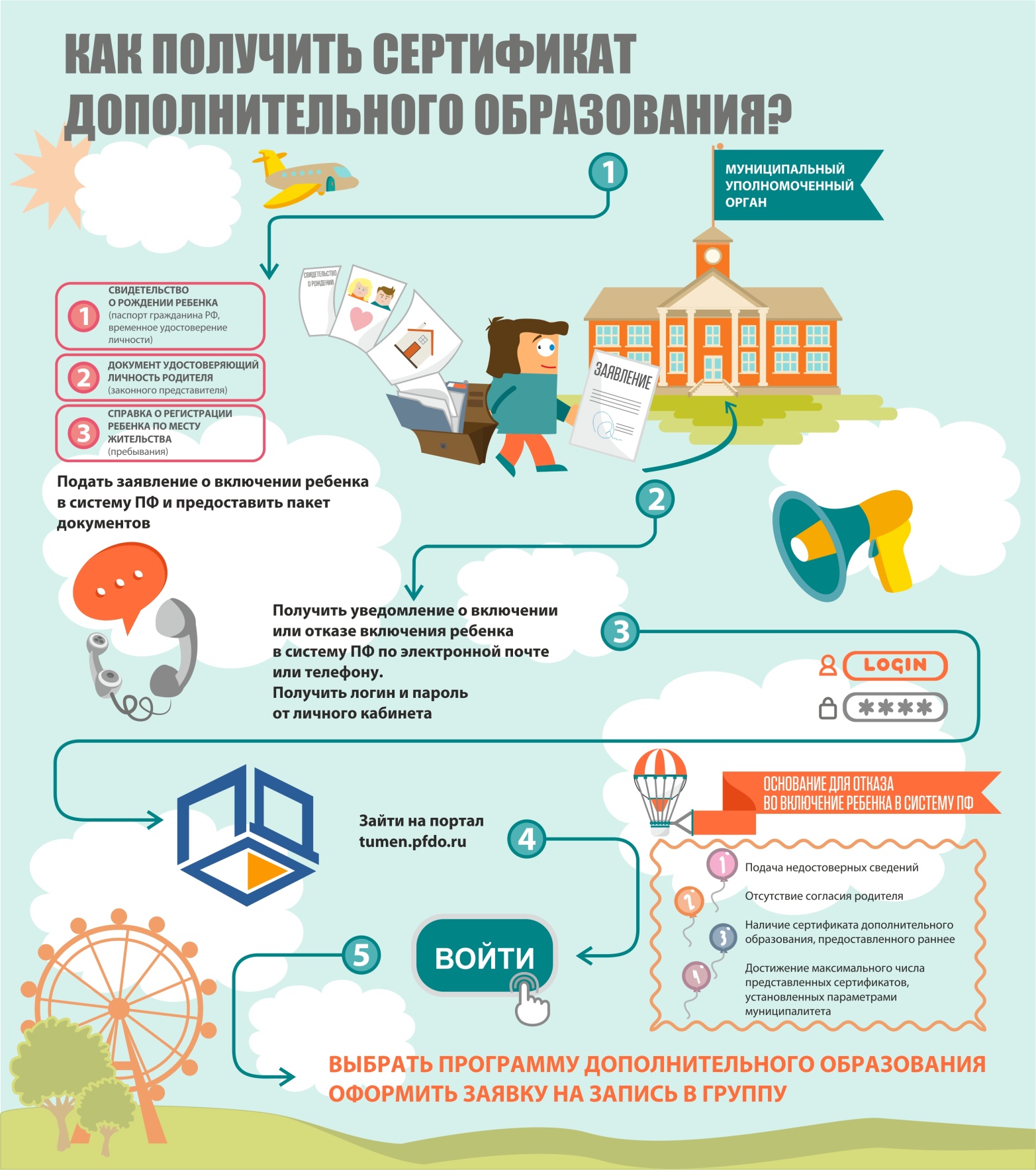 